Tonga ® ETYPE DESCRIPTION FOR EUROCOUSTIC                                                          CEILING SPECIFICATIONS  The suspended ceiling shall be made with Eurocoustic TONGA® rebated edges (E) type, rock wool self-supporting panels, clad on the exposed face with a white veil and a natural glass fibre veil on the rear.  Modular dimensions:  they shall be Sound absorption: Panel performance shall be w = 0.95, class AReaction to fire:  The installed ceiling’s reaction to fire shall be accordance with Euroclass A1. Moisture resistance:  The ceilings shall be perfectly 100% flat whatever be the moisture content. Light reflection:  The coefficient shall be greater than 85%.Installation: The ceiling shall be installed on a Quick-Lock  grid made-up of galvanised steel profiles with visible base plate in whiteA rim angle with the same colour shall ensure peripheral finish to the right of walls and partitions.Recommendations for installation:It shall be in accordance with the requirements of the standard NFP 68 203 1 and 2; DTU 58.1 and other DTU in force according to the type of premises. The direction of installation of the panels must be taken into account. It is recommended to integrate the grills in the ceiling to balance the pressures and temperatures on either side of the ceiling. * Insert your selection in the colour drop-down list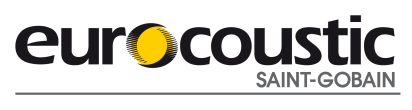 